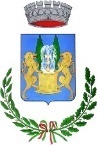 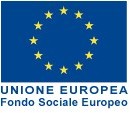 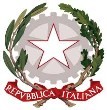 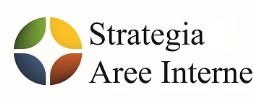 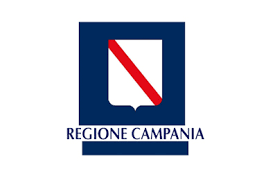 Comune di LIONIProvincia di AvellinoPiazza V.Emanuele III  n.2 – 83047 LIONI (AV)Tel. 082742025 – Fax. 082742127Mail: info@comune.lioni.av.it – PEC: protocollo@pec.comune.lioni.av.itwww.comune.lioni.av.it PROGRAMMA DI SVILUPPO RURALE 2014-2020 MISURE NON CONNESSE ALLA SUPERFICIE E O ANIMALI. TIPOLOGIA DI INTERVENTO 16.7.1. SOSTEGNO A STRATEGIE DI SVILUPPO LOCALE DI TIPO NON PARTECIPATIVO. AZIONE B: ATTUAZIONE DELLA STRATEGIA NAZIONALE PER LE AREE INTERNE (S.N.A.I.) - REALIZZAZIONE DEGLI INVESTIMENTI.AVVISO PER IL CONFERIMENTO DELL’INCARICO DI COORDINATORE DEL PIANO DI INVESTIMENTO (P. D I.)ALLEGATO 1 – Domanda di partecipazione alla selezione di un Coordinatore del Piano di Investimento (P. D I.)Il sottoscritto/a      Nato/a a      Residente      Codice Fiscale      Tel. – email - PEC      C H I E D EDi partecipare alla selezione di un Coordinatore del Piano di Investimento (P.D.I.) a valere sul PROGRAMMA DI SVILUPPO RURALE 2014-2020.A tal fine, presa integrale visione dell’Avviso Pubblico, di cui si accettano tutte le condizioni e gli impegni conseguenti D I C H I A R Aai sensi del D.P.R. 28 dicembre 2000, n. 445, sotto la propria responsabilità e consapevole della responsabilità penali previste in caso di dichiarazioni mendaci, di:non avere procedimenti penali pendenti;non avere condanne penali a carico;essere cittadino italiano o di uno Stato membro dell’Unione Europea (_______), di godere dei diritti civili e politici;non essere incorso nella destituzione, dispensa, decadenza o licenziamento da precedente impiego o incarico presso una pubblica amministrazione;non versare in stato di interdizione dagli uffici direttivi delle persone giuridiche e delle imprese, né in stato di interdizione dai pubblici uffici, fatti salvi gli effetti della riabilitazione;non essere destinatario di misure di prevenzione e/o di restrizione che limitino l’esercizio delle attività professionali (per coloro che sono eventualmente iscritti ad Ordini professionali);non aver subito provvedimenti disciplinari da parte del Consiglio dell’Ordine (per coloro che sono eventualmente iscritti ad Ordini professionali), né di aver subito provvedimenti giudiziali relativi ad inadempimenti contrattuali per incarichi assunti con la Pubblica Amministrazione;non aver ricoperto la carica di presidente, amministratore con delega di poteri, direttore generale, sindaco di società o enti che siano stati assoggettati a procedure di fallimento, concordato preventivo o liquidazione coatta amministrativa, almeno per i tre esercizi precedenti all’assunzione dell’incariconon trovarsi in una delle condizioni che determinano il mancato rispetto della clausola di pantouflage di cui all’art. 53 comma 16-ter del DLgs. n. 165/2001 e ss.mm. e ii.di possedere il seguente titolo di studio _______________________ conseguito presso ________________ con votazione _____________;possedere esperienza nella gestione di progetti finanziati con risorse europee. Si fa riferimento ad esperienza pregressa acquisita in ambiti professionali analoghi al Piano degli Interventi da presentare: Piani di Azione Locali, Programmi di Sviluppo Locale, Strategie di Sviluppo Locale, Progetti Integrati, costituiti da più Tipologie di Intervento, attuati da partenariati pubblico – privati;di essere a conoscenza che la presentazione delle istanze di Manifestazione di Interesse non comporta nessun impegno di spesa, e che avrà solo lo scopo di poter candidare la proposta progettuale al fine di poter accedere al finanziamento di che trattasi;di essere a conoscenza che la presentazione delle istanze di Manifestazione di Interesse non costituisce proposta contrattuale e non vincola in alcun modo l’Amministrazione che sarà libera di seguire anche altre procedure e che la stessa Amministrazione si riserva di interrompere in qualsiasi momento, per ragioni di sua esclusiva competenza, il procedimento avviato, senza che i soggetti istanti possano vantare alcuna pretesa;Allega curriculum vitae redatto in lingua italiana secondo il formato europeo sottoscritto per esteso nell’ultima pagina e contenente l'autorizzazione all'utilizzo dei dati personali e la dichiarazione di veridicità dei dati ai sensi del DPR n. 445/2000; nel curriculum vitae si evincono le esperienze professionali per le quali occorre indicare la data di inizio e conclusione come stabilite dal contratto/incarico nonché tutti gli elementi utili alla valutazione richiesta.Il/La sottoscritto/a, presa visione dell’allegato all’Avviso, ai sensi del D. Lgs. 196/2003, manifesta il consenso a che il Comune di Lioni proceda al trattamento, anche automatizzato, dei dati personali e sensibili, ivi inclusa la loro eventuale comunicazione/diffusione ai soggetti indicati nella predetta informativa, limitatamente ai fini ivi richiamati. Ai sensi dell’art. 38 del D.P.R. n. 445/2000, si allega copia di documento di identità in corso di validità (esclusivamente laddove la candidatura non sia sottoscritta con firma digitale)Firma _________________________________________________(firma resa autentica allegando copia di documento di identità ai sensi dell’art. 38 DPR 445/2000)tipoTipo di documento di identità valido – es. Carta di IdentitàTipo di documento di identità valido – es. Carta di IdentitàTipo di documento di identità valido – es. Carta di Identitàn.Numero del documento di identità indicatoNumero del documento di identità indicatoNumero del documento di identità indicatorilasciato daEnte che ha rilasciato il documento di identità indicatoEnte che ha rilasciato il documento di identità indicatoEnte che ha rilasciato il documento di identità indicatoilData di RILASCIO del documento di identità indicatoData di RILASCIO del documento di identità indicatoData di RILASCIO del documento di identità indicatoilData di SCADENZA del documento di identità indicatoData di SCADENZA del documento di identità indicatoData di SCADENZA del documento di identità indicatoLuogo e Data  Luogo e Data  